ПРАВИТЕЛЬСТВО РОССИЙСКОЙ ФЕДЕРАЦИИПОСТАНОВЛЕНИЕот 13 июля 2022 г. N 1241О ФЕДЕРАЛЬНОЙ ГОСУДАРСТВЕННОЙ ИНФОРМАЦИОННОЙ СИСТЕМЕ"МОЯ ШКОЛА" И ВНЕСЕНИИ ИЗМЕНЕНИЯ В ПОДПУНКТ "А"ПУНКТА 2 ПОЛОЖЕНИЯ ОБ ИНФРАСТРУКТУРЕ, ОБЕСПЕЧИВАЮЩЕЙИНФОРМАЦИОННО-ТЕХНОЛОГИЧЕСКОЕ ВЗАИМОДЕЙСТВИЕ ИНФОРМАЦИОННЫХСИСТЕМ, ИСПОЛЬЗУЕМЫХ ДЛЯ ПРЕДОСТАВЛЕНИЯ ГОСУДАРСТВЕННЫХИ МУНИЦИПАЛЬНЫХ УСЛУГ И ИСПОЛНЕНИЯ ГОСУДАРСТВЕННЫХИ МУНИЦИПАЛЬНЫХ ФУНКЦИЙ В ЭЛЕКТРОННОЙ ФОРМЕПравительство Российской Федерации постановляет:1. Утвердить прилагаемое Положение о федеральной государственной информационной системе "Моя школа".2. Установить, что федеральная государственная информационная система "Моя школа" (далее - система "Моя школа") создается на основе информационной системы Министерства просвещения Российской Федерации.3. Определить:оператором системы "Моя школа" - Министерство цифрового развития, связи и массовых коммуникаций Российской Федерации;функциональным заказчиком системы "Моя школа" - Министерство просвещения Российской Федерации.4. Министерству просвещения Российской Федерации до 1 августа 2022 г. обеспечить передачу Министерству цифрового развития, связи и массовых коммуникаций Российской Федерации прав на использование информационной системы Министерства просвещения Российской Федерации, а также при необходимости иных информационных систем Министерства просвещения Российской Федерации, входящих в состав информационно-сервисной платформы цифровой образовательной среды, предусмотренной Положением о проведении на территории отдельных субъектов Российской Федерации эксперимента по внедрению цифровой образовательной среды, утвержденным постановлением Правительства Российской Федерации от 7 декабря 2020 г. N 2040 "О проведении эксперимента по внедрению цифровой образовательной среды", и включающих права на их модификацию, с последующей передачей указанных информационных систем Министерству цифрового развития, связи и массовых коммуникаций Российской Федерации в установленном порядке.5. Министерству цифрового развития, связи и массовых коммуникаций Российской Федерации до передачи в соответствии с пунктом 4 настоящего постановления прав на использование информационной системы Министерства просвещения Российской Федерации и иных информационных систем Министерства просвещения Российской Федерации со дня вступления в силу настоящего постановления приступить к выполнению мероприятий по созданию элементов системы "Моя школа", обеспечивающих реализацию функций указанной системы, и обеспечить создание системы "Моя школа" в следующие сроки:до 1 января 2023 г. - создание первой очереди системы "Моя школа" в объеме, определяемом Министерством цифрового развития, связи и массовых коммуникаций Российской Федерации по согласованию с Министерством просвещения Российской Федерации;до 1 июля 2023 г. - создание второй очереди системы "Моя школа" в объеме, позволяющем обеспечить реализацию функций системы "Моя школа" в соответствии с Положением, утвержденным настоящим постановлением.6. Рекомендовать исполнительным органам субъектов Российской Федерации и органам местного самоуправления в соответствии с подпунктом "л" пункта 7 и абзацем вторым подпункта "а" пункта 8 Положения, утвержденного настоящим постановлением, обеспечить взаимодействие региональных государственных информационных систем в сфере общего образования и среднего профессионального образования:(в ред. Постановления Правительства РФ от 05.12.2022 N 2229)с системой "Моя школа" начиная с 1 января 2023 г.;с федеральной государственной информационной системой "Единый портал государственных и муниципальных услуг (функций)" до 1 сентября 2022 г.7. Установить, что реализация мероприятий, предусмотренных настоящим постановлением, осуществляется соответствующими федеральными органами исполнительной власти в пределах установленной Правительством Российской Федерации предельной численности работников центральных аппаратов и их территориальных органов, а также бюджетных ассигнований, предусмотренных им в федеральном бюджете на руководство и управление в сфере установленных функций.8. Утвердить прилагаемое изменение, которое вносится в подпункт "а" пункта 2 Положения об инфраструктуре, обеспечивающей информационно-технологическое взаимодействие информационных систем, используемых для предоставления государственных и муниципальных услуг и исполнения государственных и муниципальных функций в электронной форме, утвержденного постановлением Правительства Российской Федерации от 8 июня 2011 г. N 451 "Об инфраструктуре, обеспечивающей информационно-технологическое взаимодействие информационных систем, используемых для предоставления государственных и муниципальных услуг и исполнения государственных и муниципальных функций в электронной форме" (Собрание законодательства Российской Федерации, 2011, N 24, ст. 3503; N 44, ст. 6274; N 49, ст. 7284; 2012, N 39, ст. 5269; 2013, N 27, ст. 3612; N 45, ст. 5827; N 52, ст. 7218; 2014, N 48, ст. 6876; 2021, N 21, ст. 3585; N 30, ст. 5796; N 36, ст. 6434; 2022, N 1, ст. 166; N 7, ст. 990; N 16, ст. 2658).Председатель ПравительстваРоссийской ФедерацииМ.МИШУСТИНУтвержденопостановлением ПравительстваРоссийской Федерацииот 13 июля 2022 г. N 1241ПОЛОЖЕНИЕО ФЕДЕРАЛЬНОЙ ГОСУДАРСТВЕННОЙ ИНФОРМАЦИОННОЙ СИСТЕМЕ"МОЯ ШКОЛА"1. Настоящее Положение определяет состав, цели и задачи федеральной государственной информационной системы "Моя школа" (далее - система "Моя школа"), принципы ее создания, развития и эксплуатации, правила информационного взаимодействия и состав участников информационного взаимодействия, осуществляемого посредством системы "Моя школа" (далее - участники взаимодействия), функции системы "Моя школа", состав сведений, размещаемых в системе "Моя школа" и порядок доступа к ним, порядок взаимодействия системы "Моя школа" с иными информационными системами и порядок защиты информации, содержащейся в системе "Моя школа".2. Система "Моя школа" создается:а) в целях поддержки системы образования и создания благоприятных условий для функционирования системы начального общего, основного общего, среднего общего и среднего профессионального образования;б) в целях обеспечения информационной поддержки органов государственной власти Российской Федерации и органов местного самоуправления Российской Федерации, организаций системы образования и граждан при реализации основных общеобразовательных программ и образовательных программ среднего профессионального образования, а также для управления образовательным процессом;в) в целях обеспечения возможности использования цифровой образовательной среды, а также для создания условий для цифровой трансформации системы образования и использования новых возможностей информационных технологий при реализации основных общеобразовательных программ и образовательных программ среднего профессионального образования;г) в иных целях, установленных федеральными законами, актами Президента Российской Федерации и актами Правительства Российской Федерации.3. Участниками взаимодействия являются:а) оператор системы "Моя школа" - Министерство цифрового развития, связи и массовых коммуникаций Российской Федерации;б) функциональный заказчик системы "Моя школа" - Министерство просвещения Российской Федерации;в) пользователи системы "Моя школа" - обучающиеся, родители (законные представители) обучающихся, педагогические и иные работники организаций, осуществляющих образовательную деятельность, уполномоченные представители Федеральной службы по надзору в сфере образования и науки, Министерства просвещения Российской Федерации, Федерального агентства по делам молодежи, иных органов государственной власти, органов местного самоуправления, юридические и физические лица, в том числе индивидуальные предприниматели, обладающие правами владения, пользования и распоряжения материалами и средствами обучения и воспитания, предоставленными в цифровом виде, включая информационные ресурсы, а также средства, способствующие определению уровня знаний, умений, навыков, оценки компетенций и достижений обучающихся (далее - цифровой образовательный контент), и цифровыми решениями, предоставляющими возможность приобретения знаний, умений и навыков, в том числе дистанционно, и обеспечивающими автоматизацию образовательной деятельности (далее - цифровые образовательные сервисы), являющиеся поставщиками цифрового образовательного контента и цифровых образовательных сервисов, иные физические и юридические лица, использующие систему "Моя школа";(в ред. Постановления Правительства РФ от 05.12.2022 N 2229)г) поставщики сведений системы "Моя школа" - педагогические работники и иные работники организаций, осуществляющих образовательную деятельность, уполномоченные представители Министерства просвещения Российской Федерации, Федерального агентства по делам молодежи, Федеральной службы по надзору в сфере образования и науки, иных органов исполнительной власти, органов местного самоуправления, Общероссийского общественно-государственного движения детей и молодежи (далее - Общероссийское движение) и структурных подразделений Общероссийского движения, поставщики цифрового образовательного контента и цифровых образовательных сервисов.(в ред. Постановления Правительства РФ от 05.12.2022 N 2229)4. Задачами системы "Моя школа" являются:а) создание унифицированного сервиса электронных журналов и электронных дневников, предоставление доступа участникам взаимодействия к такому сервису, обеспечение возможности его взаимодействия с сервисами электронных журналов и электронных дневников региональных информационных систем в сфере общего образования и среднего профессионального образования;б) создание электронных сервисов для организаций, осуществляющих образовательную деятельность, организации приема в организации, осуществляющие образовательную деятельность, учета обучающихся, в том числе участников Общероссийского движения, родителей (законных представителей) обучающихся, педагогических работников и иных работников организаций, осуществляющих образовательную деятельность, формирования цифровых портфолио обучающихся;(пп. "б" в ред. Постановления Правительства РФ от 05.12.2022 N 2229)в) создание электронных сервисов для управления образовательными процессами, включая корректировку учебных планов, составление расписания занятий;г) создание электронного сервиса по организации питания обучающихся;д) обеспечение возможности создания посредством иных информационных систем персональных и групповых онлайн-коммуникаций пользователей, включая чаты и видеоконференции;е) обмен учебными материалами между педагогическими работниками, обучающимися и их родителями (законными представителями), а также обучающимися между собой в рамках совместной проектной работы;ж) создание профильных сетевых образовательных сообществ;з) расширение функционала и повышение доступности создаваемых Министерством просвещения Российской Федерации библиотеки цифрового образовательного контента и цифровых образовательных сервисов, а также базы электронных образовательных ресурсов;и) обеспечение возможности проведения профилактической работы с обучающимися;к) обеспечение возможности получения образовательных и иных связанных с образованием сервисов посредством предоставления участникам взаимодействия единой точки доступа к цифровым образовательным сервисам и базе электронных образовательных ресурсов;л) создание условий для взаимодействия системы "Моя школа" с региональными информационными системами в сфере общего образования и среднего профессионального образования на основе единых требований, установленных Министерством просвещения Российской Федерации совместно с Министерством цифрового развития, связи и массовых коммуникаций Российской Федерации;м) создание возможностей для вовлечения родителей (законных представителей) обучающихся в образовательный процесс.5. Система "Моя школа" обеспечивает реализацию следующих функций:а) работа с сервисом электронных журналов, в том числе в целях обеспечения учета успеваемости обучающихся, посещения ими учебных занятий и формирования заданий для обучающихся;б) работа с сервисом электронных дневников, в том числе для управления образовательными процессами, включая корректировку учебных планов, составление расписания занятий;в) работа с библиотекой цифрового образовательного контента, в том числе обеспечение возможности использования цифрового образовательного контента педагогическими работниками для подготовки и проведения уроков, а обучающимися - для осуществления самоподготовки путем изучения релевантного верифицированного цифрового образовательного контента;г) работа с презентациями, текстовыми документами, документами, содержащими таблицы, посредством программ, обеспечивающих доступ к информации на сайтах в информационно-телекоммуникационной сети "Интернет" (браузеры), для использования в образовательном процессе, в том числе для совместной работы пользователей системы "Моя школа";д) возможность создания посредством иных информационных систем персональных и групповых онлайн-коммуникаций пользователей, включая чаты и видеоконференции;е) разработка и ведение измерительных материалов (заданий), ключей правильных ответов, критериев проверки для проведения диагностической работы;ж) трансляция цифровых образовательных решений с использованием средств отображения информации в классах, а также мониторинг их применения;з) проведение и расчет результатов диагностической работы, экспертиза развернутых ответов участников диагностической работы;и) единая точка доступа в систему "Моя школа", в том числе управление профилями пользователей и организаций, осуществляющих образовательную деятельность, а также правами их доступа, обеспечение идентификации, аутентификации и авторизации;к) работа с личными кабинетами пользователей, формой обратной связи, в том числе с учетом профилей пользователей;л) сквозной полнотекстовый поиск по цифровому образовательному контенту, который хранится в системе "Моя школа";м) унифицированный обмен данными с иными информационными системами;н) управление уведомлениями пользователей системы "Моя школа";о) учет обучающихся, в том числе участников Общероссийского движения, родителей (законных представителей) обучающихся, педагогических работников и иных работников организаций, осуществляющих образовательную деятельность;(пп. "о" в ред. Постановления Правительства РФ от 05.12.2022 N 2229)п) формирование и ведение реестров, содержащих данные об участниках образовательных отношений и поставщиках цифрового образовательного контента и цифровых образовательных сервисов;р) мониторинг показателей работоспособности системы "Моя школа";с) регистрация событий, возникающих в рамках деятельности участников взаимодействия и значимых для дальнейшего использования;т) обеспечение защиты информации от неправомерного или непреднамеренного доступа к ней, уничтожения, изменения, блокирования, копирования, предоставления, распространения, а также от иных неправомерных действий в отношении защищаемой информации, обрабатываемой в системе "Моя школа";у) управление процессом технической поддержки пользователей;ф) иные функции, установленные федеральными законами, актами Президента Российской Федерации и актами Правительства Российской Федерации.6. Принципами создания и функционирования системы "Моя школа" являются:а) реализация однократного предоставления данных в систему "Моя школа" для их дальнейшего многократного использования;б) единство описания данных сферы образования и использование единых справочников, классификаторов, реестров;в) размещение и использование нормативной справочной информации в федеральной государственной информационной системе "Единая система нормативной справочной информации";г) использование федеральной государственной информационной системы "Единая система идентификации и аутентификации в инфраструктуре, обеспечивающей информационно-технологическое взаимодействие информационных систем, используемых для предоставления государственных и муниципальных услуг в электронной форме" для идентификации и аутентификации пользователей;д) использование единой системы межведомственного электронного взаимодействия для информационного взаимодействия с иными государственными информационными системами;е) непрерывность, своевременность и полнота поступления данных, их соответствие измеряемому процессу, доступность их получения;ж) контроль качества данных в части внедрения эффективных автоматических механизмов мониторинга изменений и непрерывной сверки данных из различных источников;з) интерактивный доступ к системе "Моя школа" всех пользователей вне зависимости от их территориального размещения;и) обеспечение конфиденциальности, целостности, доступности информации, содержащейся в системе "Моя школа", и разграничение прав доступа к ней участников взаимодействия, соблюдение установленных законодательством Российской Федерации требований к защите информации;к) снижение дублирования деятельности других систем, участвующих в организации образовательного процесса и управлении организациями, осуществляющими образовательную деятельность, всех уровней, реализация принципа максимальной интеграции;л) применение свободно распространяемого программного обеспечения или программного обеспечения, включенного в соответствующий реестр, предусмотренный Правилами формирования и ведения единого реестра российских программ для электронных вычислительных машин и баз данных и единого реестра программ для электронных вычислительных машин и баз данных из государств - членов Евразийского экономического союза, за исключением Российской Федерации, утвержденными постановлением Правительства Российской Федерации от 16 ноября 2015 г. N 1236 "Об установлении запрета на допуск программного обеспечения, происходящего из иностранных государств, для целей осуществления закупок для обеспечения государственных и муниципальных нужд", в случае необходимости применения стороннего программного обеспечения.7. Оператор системы "Моя школа" является ее техническим заказчиком и обеспечивает:а) создание, развитие и эксплуатацию системы "Моя школа";б) бесперебойное функционирование системы "Моя школа";в) возможность доступа к системе "Моя школа" участников взаимодействия;г) по согласованию с функциональным заказчиком системы "Моя школа" утверждение:технических стандартов и требований к технологической совместимости системы "Моя школа" с иными информационными системами;требований к стандартам и протоколам обмена сведениями системы "Моя школа" с иными информационными системами;методических рекомендаций по представлению в систему "Моя школа" и получению из системы "Моя школа" сведений, содержащих в том числе форматы передачи состава сведений и их детализацию;д) методическую и консультационную поддержку участников взаимодействия по вопросам, относящимся к компетенции оператора системы "Моя школа";е) техническое администрирование системы "Моя школа", в том числе технико-технологическое сопровождение, эксплуатацию программно-аппаратных средств системы "Моя школа" и телекоммуникационной инфраструктуры, обеспечивающей ее функционирование;ж) исполнение требований законодательства Российской Федерации о защите информации и законодательства Российской Федерации в области персональных данных;з) управление правами доступа участников взаимодействия;и) работу службы технической поддержки пользователей системы "Моя школа";к) осуществление мониторинга работы участников взаимодействия и формирование статистических отчетов по вопросам технического функционирования системы "Моя школа";л) совместно с функциональным заказчиком системы "Моя школа" утверждение единых требований к взаимодействию системы "Моя школа" с региональными информационными системами в сфере общего образования и среднего профессионального образования, а также требований к взаимодействию федеральной государственной информационной системы "Единый портал государственных и муниципальных услуг (функций)" (далее - единый портал) с региональными информационными системами в сфере общего образования и среднего профессионального образования;м) согласование порядка формирования и ведения реестров, содержащих данные об участниках образовательных отношений и поставщиках цифрового образовательного контента и цифровых образовательных сервисов.8. Функциональный заказчик системы "Моя школа" осуществляет:а) утверждение:совместно с оператором системы "Моя школа" единых требований по взаимодействию системы "Моя школа" с региональными информационными системами в сфере общего образования и среднего профессионального образования, а также требований к взаимодействию единого портала с региональными информационными системами в сфере общего образования и среднего профессионального образования;по согласованию с оператором системы "Моя школа" порядка формирования и ведения реестров, содержащих данные об участниках образовательных отношений и поставщиках цифрового образовательного контента и цифровых образовательных сервисов;б) установление по согласованию с оператором системы "Моя школа" функциональных требований, касающихся создания, развития и эксплуатации системы "Моя школа";в) согласование технических заданий на выполнение работ и оказание услуг, связанных с созданием, развитием и эксплуатацией системы "Моя школа", подготовленных оператором системы "Моя школа";г) проведение мониторинга деятельности по созданию, развитию и эксплуатации системы "Моя школа", а также по обучению и методической поддержке ее пользователей, по организации разработки цифрового образовательного контента, цифровых образовательных сервисов и по включению электронных образовательных ресурсов в систему "Моя школа";д) разработку и внедрение единых принципов функционирования цифровой образовательной среды в рамках системы "Моя школа";е) организацию разработки цифрового образовательного контента и цифровых образовательных сервисов, экспертизу цифрового образовательного контента, а также включение в систему "Моя школа" электронных образовательных ресурсов, допущенных к использованию при реализации основных общеобразовательных программ и образовательных программ среднего профессионального образования;ж) организацию работы ситуационного центра по внедрению и функционированию системы "Моя школа";з) обучение, методическую и консультационную поддержку пользователей и поставщиков сведений системы "Моя школа", а также иных участников взаимодействия по вопросам, относящимся к компетенции функционального заказчика;и) сбор предложений участников взаимодействия по доработке имеющихся и развитию новых функциональных возможностей системы "Моя школа".9. Пользователи системы "Моя школа" получают информацию из системы "Моя школа" в соответствии с настоящим Положением.10. Поставщики сведений системы "Моя школа" обеспечивают:а) представление актуальных и достоверных сведений в систему "Моя школа";б) работоспособность собственных программно-аппаратных средств, используемых при работе с системой "Моя школа";в) соответствие собственных информационных систем и технических средств установленным требованиям к взаимодействию с системой "Моя школа";г) соблюдение законодательства Российской Федерации, в том числе об интеллектуальной собственности, при размещении в системе "Моя школа" цифрового образовательного контента и иных материалов.11. Система "Моя школа" обеспечивает возможность размещения, хранения и представления следующих сведений:а) цифровой образовательный контент и цифровые образовательные сервисы, а также электронные образовательные ресурсы, допущенные к использованию при реализации основных общеобразовательных программ и образовательных программ среднего профессионального образования;б) электронные документы, используемые в образовательном процессе;в) измерительные материалы (задания), ключи правильных ответов, критерии проверки для проведения диагностической работы;г) результаты проведения диагностической работы;д) сведения о средствах отображения информации, используемых в субъектах Российской Федерации;е) нормативно-справочная информация, применяемая в сфере начального общего, основного общего, среднего общего и среднего профессионального образования;ж) сведения об организациях, осуществляющих образовательную деятельность, сообществах таких организаций, входящих в них групп обучающихся (отделения, параллели, классы), а также групп, сформированных из педагогических работников и обучающихся в секциях и кружках, а также групп по интересам обучающихся и сообществ педагогических работников;з) реестр цифровых профилей участников образовательных отношений в составе сведений об обучающемся, родителе (законном представителе) обучающегося, педагогическом и ином работнике организации, осуществляющей образовательную деятельность, организации, осуществляющей образовательную деятельность;и) реестр поставщиков цифрового образовательного контента и образовательных сервисов.12. В системе "Моя школа" осуществляется обработка персональных данных участников образовательных отношений по перечню согласно приложению.13. В системе "Моя школа" не допускается обработка сведений, составляющих государственную тайну.14. Информация, содержащаяся в системе "Моя школа", подлежит защите в соответствии с требованиями законодательства Российской Федерации о защите информации и законодательства Российской Федерации в области персональных данных.15. Система "Моя школа" осуществляет взаимодействие и информационный обмен с:а) федеральной государственной информационной системой "Единая система идентификации и аутентификации в инфраструктуре, обеспечивающей информационно-технологическое взаимодействие информационных систем, используемых для предоставления государственных и муниципальных услуг в электронной форме";б) единым порталом;в) региональными информационными системами в сфере общего образования и среднего профессионального образования;г) иными информационными системами, с использованием которых обеспечивается предоставление сервисов, направленных на повышение эффективности реализации задач системы "Моя школа", а также с российскими программами для электронных вычислительных машин, которые предназначены и (или) используются для обмена электронными сообщениями между пользователями этих программ для электронных вычислительных машин, при котором отправитель электронного сообщения определяет получателя или получателей электронного сообщения.16. Информационное взаимодействие системы "Моя школа" с информационными системами осуществляется на основании соглашения, заключаемого оператором системы "Моя школа" с операторами информационных систем, и обеспечивается посредством единой системы межведомственного электронного взаимодействия или путем интеграции систем посредством технологий прикладного программного интерфейса.Приложениек Положению о федеральнойгосударственной информационнойсистеме "Моя школа"ПЕРЕЧЕНЬПЕРСОНАЛЬНЫХ ДАННЫХ УЧАСТНИКОВ ОБРАЗОВАТЕЛЬНЫХОТНОШЕНИЙ, ОБРАБОТКА КОТОРЫХ ОСУЩЕСТВЛЯЕТСЯ В ФЕДЕРАЛЬНОЙГОСУДАРСТВЕННОЙ ИНФОРМАЦИОННОЙ СИСТЕМЕ "МОЯ ШКОЛА"1. Персональные данные обучающегося:идентификатор учетной записи в федеральной государственной информационной системе "Единая система идентификации и аутентификации в инфраструктуре, обеспечивающей информационно-технологическое взаимодействие информационных систем, используемых для предоставления государственных и муниципальных услуг в электронной форме" (далее - идентификатор учетной записи в единой системе идентификации и аутентификации);фамилия, имя, отчество (при наличии);деперсонализированные идентификаторы, полученные из иных государственных информационных систем;дата рождения;пол;идентификатор учетной записи в региональной информационной системе в сфере общего образования и (или) среднего профессионального образования.2. Персональные данные родителя (законного представителя) обучающегося:идентификатор учетной записи в единой системе идентификации и аутентификации;фамилия, имя, отчество (при наличии);деперсонализированные идентификаторы, полученные из иных государственных информационных систем;дата рождения;адрес электронной почты;реквизиты документа, подтверждающего полномочия родителя (законного представителя) обучающегося.3. Персональные данные педагогического или иного работника организации, осуществляющей образовательную деятельность:идентификатор учетной записи в единой системе идентификации и аутентификации;фамилия, имя, отчество (при наличии);деперсонализированные идентификаторы, полученные из иных государственных информационных систем;дата рождения;реквизиты документа, удостоверяющего личность;регистрационный номер и дата выдачи документов об образовании и (или) о квалификации, сертификата о владении русским языком, знании истории России и основ законодательства Российской Федерации на уровне, соответствующем цели получения разрешения на временное проживание или вида на жительство, разрешения на работу или патента, указанного в статье 13.3 Федерального закона "О правовом положении иностранных граждан в Российской Федерации";адрес электронной почты.Утвержденопостановлением ПравительстваРоссийской Федерацииот 13 июля 2022 г. N 1241ИЗМЕНЕНИЕ,КОТОРОЕ ВНОСИТСЯ В ПОДПУНКТ "А" ПУНКТА 2ПОЛОЖЕНИЯ ОБ ИНФРАСТРУКТУРЕ, ОБЕСПЕЧИВАЮЩЕЙИНФОРМАЦИОННО-ТЕХНОЛОГИЧЕСКОЕ ВЗАИМОДЕЙСТВИЕ ИНФОРМАЦИОННЫХСИСТЕМ, ИСПОЛЬЗУЕМЫХ ДЛЯ ПРЕДОСТАВЛЕНИЯ ГОСУДАРСТВЕННЫХИ МУНИЦИПАЛЬНЫХ УСЛУГ И ИСПОЛНЕНИЯ ГОСУДАРСТВЕННЫХИ МУНИЦИПАЛЬНЫХ ФУНКЦИЙ В ЭЛЕКТРОННОЙ ФОРМЕПодпункт "а" пункта 2 дополнить абзацем следующего содержания:"федеральная государственная информационная система "Моя школа";".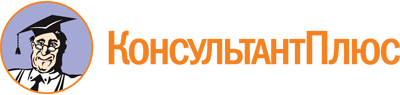 Постановление Правительства РФ от 13.07.2022 N 1241
(ред. от 05.12.2022)
"О федеральной государственной информационной системе "Моя школа" и внесении изменения в подпункт "а" пункта 2 Положения об инфраструктуре, обеспечивающей информационно-технологическое взаимодействие информационных систем, используемых для предоставления государственных и муниципальных услуг и исполнения государственных и муниципальных функций в электронной форме"Документ предоставлен КонсультантПлюс

www.consultant.ru

Дата сохранения: 10.03.2023
 Список изменяющих документов(в ред. Постановления Правительства РФ от 05.12.2022 N 2229)Список изменяющих документов(в ред. Постановления Правительства РФ от 05.12.2022 N 2229)